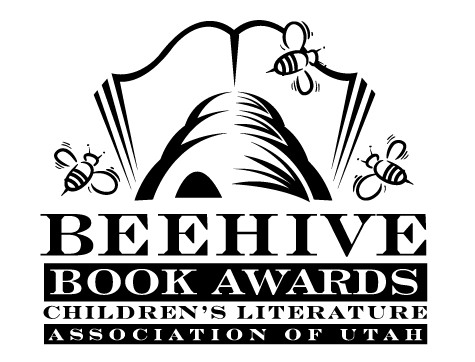 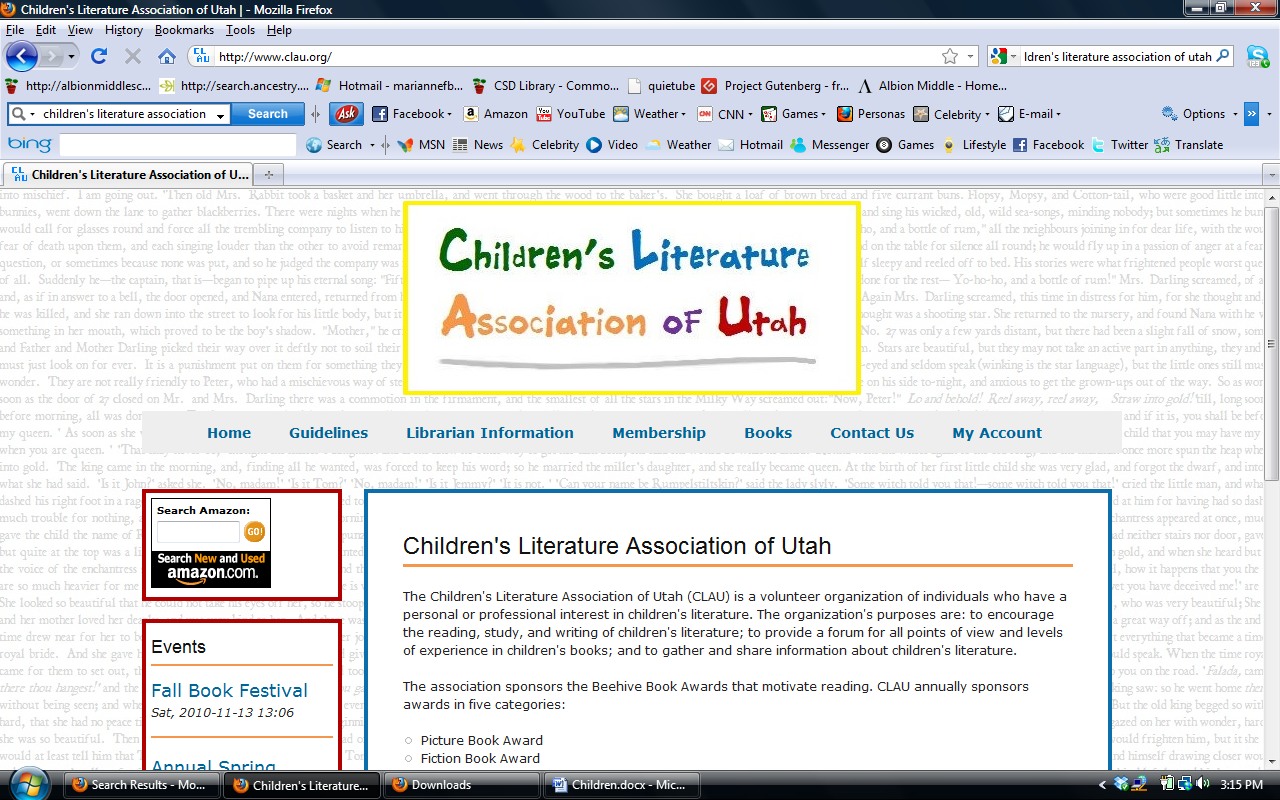 Children’s Fiction Books—Beehive Nominees 1986(Winner) Me and the Weirdos by Jane Sutton  Acorn Quest by Jane Yolen, illustrated by Susanna Natti  Eight Mules from Monterey by Patricia Beatty  The Flunking of Joshua T. Bates (Joshua T. Bates, book 1) by Susan Shreve, illustrated by Diane de Groat The Ghosts of Austwick Manor by Reby Edmond MacDonaldThe Girl with the Silver Eyes by Willo Davis RobertsThe Horse in the Attic by Eleanor Clymer  I Be Somebody by Hadley Irwin  In the Year of the Boar and Jackie Robinson by Bette Bao Lord, illustrated by Marc SimontMitzi and Frederick the Great by Barbara Williams, illustrated by Emily Arnold McCullyNight of the Twisters by Ivy Ruckman  Out of the Bug Jar by Kathleen Thomas  Rich Mitch by Marjorie Weinman SharmatScary Stories to Tell in the Dark by Alvin Schwartz, illustrated by Brett HelquistSwitching Tracks by Dean Hughes  The Talking Earth by Jean Craighead GeorgeTime's Up! by Florence Parry HeideWhere's Buddy by Ron Roy  The Wish Giver: Three Tales of Coven Tree by Bill Brittain, illustrated by Andrew GlassZan Hagen's Marathon by R.R. Knudson